Craigmyle Lecture 2023 13 September @ 6:00 pm - 8:30 pmFor further details of any of the above, or to share your projects, ideas and hopes contactSue Petritz      nbcw@abdiocese.org.uk   Diocesan Link for Arundel & Brighton Actively promoting the presence, participation & responsibilities of Catholic Women 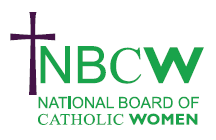 SEPTEMBER 2023 News from your Diocesan Link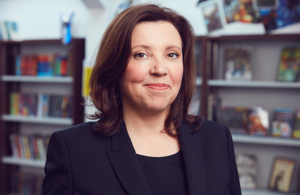 The Catholic Union’s 2023 Craigmyle Lecture will be given by Dame Rachel de Souza DBE, the Children’s Commissioner for England who will talk about creating a society where children can flourish. In person or live streamed. https://catholicunion.org.uk/eventslist/craigmyle-lecture-2023/   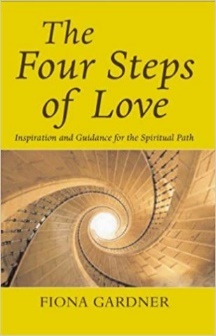 Women in the Church  Book Club will meet on Wednesday September 20th 7.30 - 9pm for spiritual discussion: looking at pp.70-90. For zoom link please contact nbcw@abdiocese.org.ukINSPIRING WOMENEnabling Women to flourish in the ChurchSATURDAY 25TH NOVEMBER, 2023 The National Board of Catholic Women invites you to a WEBINAR 11.00am- 12.45pm. Join as individuals or a Parish groupPROFESSOR TINA BEATTIE will explore how we can express our creativity and share our gifts as women; encourage and support women's many different abilities and callings; celebrate our achievements, and learn from our frustrations and failings. 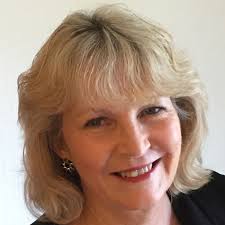 